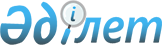 О внесении изменений и дополнения в постановление Правительства Республики Казахстан от 7 февраля 2008 года № 116 "Об утверждении Правил назначения, выплаты и размеров государственных стипендий обучающимся в организациях образования"Постановление Правительства Республики Казахстан от 3 сентября 2021 года № 612.
      Примечание ИЗПИ!Порядок введения в действие см. п.2
      Правительство Республики Казахстан ПОСТАНОВЛЯЕТ:
      1. Внести в постановление Правительства Республики Казахстан от 7 февраля 2008 года № 116 "Об утверждении Правил назначения, выплаты и размеров государственных стипендий обучающимся в организациях образования" следующие изменения и дополнение:
      в Правилах назначения, выплаты и размеров государственных стипендий обучающимся в организациях образования, утвержденных указанным постановлением:
      пункт 1 изложить в следующей редакции:
      "1. Настоящие Правила назначения, выплаты и размеры государственных стипендий обучающимся в организациях образования (далее – Правила) разработаны в соответствии с Законом Республики Казахстан "Об образовании" и определяют порядок назначения и выплаты, а также размеры государственных стипендий обучающимся в организациях образования.";
      часть третью пункта 4 изложить в следующей редакции:
      "Обучающимся в рамках первого направления Государственной программы развития продуктивной занятости и массового предпринимательства "Еңбек" на 2017 – 2021 годы, утвержденной постановлением Правительства Республики Казахстан от 13 ноября 2018 года № 746, государственная стипендия выплачивается независимо от результатов промежуточной аттестации (экзаменационной сессии).";
      часть первую пункта 5 изложить в следующей редакции:
      "5. Государственная стипендия на первый академический период назначается всем студентам, магистрантам, зачисленным на первый курс (первый год обучения) по государственному образовательному заказу, и выплачивается с 1 сентября ежемесячно до завершения первого академического периода и каникул включительно до конца месяца, в котором заканчиваются академический период и каникулы.";
      часть первую пункта 8 изложить в следующей редакции:
      "8. Студентам, интернам, магистрантам, которые не сдали промежуточную аттестацию (экзаменационную сессию) в сроки, определенные академическим календарем, по уважительным причинам (болезнь, семейные обстоятельства, стихийные бедствия, обучение по академической или кредитной мобильности), руководством организации образования после представления обучающимся подтверждающих документов устанавливаются индивидуальные сроки сдачи промежуточной аттестации (экзаменационной сессии).";
      пункты 14, 15, 16, 16-1, 17 и 18 изложить в следующей редакции:
      "14. Назначение государственных стипендий производится приказом руководителя организации образования или лицом, его замещающим, на основании служебной записки (представления) руководителя подразделения, на которое возложен контроль успеваемости обучающихся.
      15. Выплаты государственных стипендий физическим лицам осуществляются путем зачисления их сумм на текущий счет, открытый в банке по выбору получателя денег, за исключением случаев, предусмотренных пунктом 16 настоящих Правил.
      16. Выплаты государственных стипендий осуществляются через кассу организации в период изготовления платежной карточки или открытия текущего счета в банках второго уровня, а также в случаях отсутствия по месту расположения организации банка второго уровня, их пунктов и устройств по обслуживанию платежных карточек.
      16-1. Порядок назначения и выплаты государственной стипендии обучающимся автономной организацией образования "Назарбаев Университет" определяется в соответствии с Законом Республики Казахстан "О статусе "Назарбаев Университет", "Назарбаев Интеллектуальные школы" и "Назарбаев Фонд".
      17. Обучающимся по государственному образовательному заказу размер ежемесячной государственной стипендии устанавливается:
      1) студентам, обучающимся в организациях образования, реализующих образовательные программы высшего образования, за исключением студентов, обучающихся по педагогическим направлениям подготовки и направлению "Здравоохранение", – 31423 (тридцать одна тысяча четыреста двадцать три) тенге;
      2) студентам, обучающимся по педагогическим направлениям подготовки в организациях образования, реализующих образовательные программы высшего образования, – 50400 (пятьдесят тысяч четыреста) тенге;
      3) студентам, обучающимся по направлению подготовки "Здравоохранение" в организациях образования, реализующих образовательные программы высшего образования, – 50400 (пятьдесят тысяч четыреста) тенге;
      4) интернам – 59289 (пятьдесят девять тысяч двести восемьдесят девять) тенге;
      5) магистрантам – 76950 (семьдесят шесть тысяч девятьсот пятьдесят) тенге;
      6) магистрантам, обучающимся в автономной организации образования "Назарбаев Университет", – 143750 (сто сорок три тысячи семьсот пятьдесят) тенге;
      7) докторантам – 172500 (сто семьдесят две тысячи пятьсот) тенге;
      8) докторантам по направлению подготовки "Здравоохранение" – 172500 (сто семьдесят две тысячи пятьсот) тенге;
      9) врачам-резидентам и магистрантам по направлению подготовки "Здравоохранение" – 88494 (восемьдесят восемь тысяч четыреста девяносто четыре) тенге;
      10) магистрантам Академии правосудия при Верховном Суде Республики Казахстан, направленным на обучение из государственных органов, – на уровне должностного оклада по последнему месту работы, но не ниже размера государственной стипендии, установленного для магистрантов, обучающихся по государственному образовательному заказу;
      11) студентам, обучающимся в организациях образования, реализующих образовательные программы технического и профессионального образования по рабочим квалификациям, – 21787 (двадцать одна тысяча семьсот восемьдесят семь) тенге.
      18. Государственная стипендия студентов, обучающихся в организациях образования, реализующих образовательные программы технического и профессионального (предусматривающие подготовку специалистов среднего звена), послесреднего образования, – 20948 (двадцать тысяч девятьсот сорок восемь) тенге.";
      дополнить пунктом 20-1 следующего содержания:
      "20-1. Обучающимся, проживающим в зоне экологического бедствия, в соответствии с Законом Республики Казахстан "О социальной защите граждан, пострадавших вследствие экологического бедствия в Приаралье" устанавливается оплата стипендии с применением коэффициента за проживание в экологически неблагополучных условиях.";
      пункт 24 изложить в следующей редакции:
      "24. Прекращение выплаты государственных стипендий по случаям, определенным пунктом 23 настоящих Правил, осуществляется путем издания соответствующего приказа руководителя организации образования или лица, его замещающего.".
      2. Настоящее постановление вводится в действие по истечении десяти календарных дней после дня его первого официального опубликования, за исключением:
      1) абзацев девятнадцатого, двадцатого, двадцать четвертого, двадцать пятого пункта 1, которые вводятся в действие с 1 января 2021 года;
      2) абзацев семнадцатого, восемнадцатого, двадцать первого, двадцать второго, двадцать третьего пункта 1, которые вводятся в действие с 1 сентября 2021 года.
					© 2012. РГП на ПХВ «Институт законодательства и правовой информации Республики Казахстан» Министерства юстиции Республики Казахстан
				
      Премьер-МинистрРеспублики Казахстан 

А. Мамин
